ПРОЕКТ  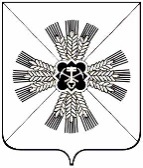 РОССИЙСКАЯ ФЕДЕРАЦИЯКЕМЕРОВСКАЯ ОБЛАСТЬ - КУЗБАССПРОМЫШЛЕННОВСКИЙ МУНИЦИПАЛЬНЫЙ ОКРУГСОВЕТ НАРОДНЫХ ДЕПУТАТОВПРОМЫШЛЕННОВСКОГО МУНИЦИПАЛЬНОГО ОКРУГА1-й созыв, 3-е заседаниеРЕШЕНИЕот _______ № ____пгт. ПромышленнаяОб утверждении  Порядка размещения сведений о доходах, расходах, об имуществе и обязательствах имущественного характера лиц, замещающих муниципальные должности в представительном и контрольно – счетном органе Промышленновского муниципального округа и членов их семей на официальных сайтах органов местного самоуправления и предоставления этих сведений средствам массовой информации для опубликованияВ соответствии  с Федеральным законом от 06.10.2003 № 131-ФЗ                «Об общих принципах организации местного самоуправления в Российской Федерации», Федеральным законом от 25.12.2008 № 273-ФЗ                                  «О противодействии коррупции», Федеральным законом от 03.12.2012                   № 230-ФЗ «О контроле за соответствием расходов лиц, замещающих государственные должности, и иных лиц их доходам», Указом Президента Российской Федерации от 08.07.2013 № 613 «Вопросы противодействия коррупции», Законом Кемеровской области от 08.05.2007 № 57-ОЗ                      «О противодействии коррупции», Законом Кемеровской области                           от 02.11.2017 № 97 – ОЗ «О регулировании отдельных вопросов в сфере противодействия коррупции» (в редакции от 25.11.2019), Уставом муниципального образования Промышленновский муниципальный округ Кемеровской области – Кузбасса (с момента принятия), Совет народных депутатов Промышленновского  муниципального округаРЕШИЛ:1. Утвердить прилагаемый Порядок размещения сведений о доходах, расходах, об имуществе и обязательствах имущественного характера лиц, замещающих муниципальные должности в представительном и контрольно – счетном органе Промышленновского муниципального округа и членов их семей на официальных сайтах органов местного самоуправления и предоставления этих сведений средствам массовой информации для опубликования.2. Настоящее решение подлежит обнародованию на официальном сайте администрации Промышленновского муниципального округа в  сети Интернет.3. Контроль за исполнением настоящего решения возложить на председателя Совета народных депутатов Промышленновского муниципального округа Е.А. Ващенко.4. Настоящее решение вступает в силу с даты подписания.Порядок размещения сведений о доходах, расходах, об имуществе и обязательствах имущественного характера лиц, замещающих муниципальные должности в представительном и контрольно – счетном органе Промышленновского муниципального округа и членов их семей на официальных сайтах органов местного самоуправления и предоставления этих сведений средствам массовой информации для опубликования1. Настоящий Порядок устанавливает обязанность представительного и контрольно-счетного органов местного самоуправления Промышленновского муниципального округа (далее - органов местного самоуправления) по размещению сведений о доходах, расходах, об имуществе и обязательствах имущественного характера лиц, замещающих муниципальные должности в указанных органах Промышленновского муниципального округа (далее – лицо, замещающее муниципальную должность), их супругов и несовершеннолетних детей на официальных сайтах органов местного самоуправления в информационно-телекоммуникационной сети «Интернет» (далее - официальные сайты), и предоставлению сведений средствам массовой информации для опубликования в связи с их запросами.2. На официальных сайтах размещаются и средствам массовой информации предоставляются для опубликования следующие сведения о доходах, расходах, об имуществе и обязательствах имущественного характера лиц, замещающих муниципальные должности, а также сведений о доходах, расходах, об имуществе и обязательствах имущественного характера их супруг (супругов) и несовершеннолетних детей:1) перечень объектов недвижимого имущества, принадлежащих лицу, замещающему муниципальную должность, его супруге (супругу) и несовершеннолетним детям на праве собственности или находящихся в их пользовании, с указанием вида, площади и страны расположения каждого из таких объектов;2) перечень транспортных средств с указанием вида и марки, принадлежащих на праве собственности лицу, замещающему муниципальную должность, его супруге (супругу) и несовершеннолетним детям;3) декларированный годовой доход лица, замещающего муниципальную должность, его супруги (супруга) и несовершеннолетних детей;4) сведения об источниках получения средств, за счет которых совершены сделки по приобретению земельного участка, иного объекта недвижимого имущества, транспортного средства, ценных бумаг, долей участия, паев в уставных (складочных) капиталах организаций, если общая сумма таких сделок превышает общий доход лица, замещающего муниципальную должность, его супруги (супруга) за три последних года, предшествующих отчетному периоду.3. В размещаемых на официальных сайтах и предоставляемых средствам массовой информации для опубликования сведениях о доходах, расходах, об имуществе и обязательствах имущественного характера запрещается указывать:1) иные сведения (кроме указанных в пункте 2 настоящего Порядка) о доходах лица, замещающего муниципальную должность, его супруги (супруга) и несовершеннолетних детей, об имуществе, принадлежащем на праве собственности названным лицам, и об их обязательствах имущественного характера;2) персональные данные супруги (супруга), детей и иных членов семьи лица, замещающего муниципальную должность;3) данные, позволяющие определить место жительства, почтовый адрес, телефон и иные индивидуальные средства коммуникации лица, замещающего муниципальную должность, его супруги (супруга), детей и иных членов семьи;4) данные, позволяющие определить местонахождение объектов недвижимого имущества, принадлежащих лицу, замещающему муниципальную должность, его супруге (супругу), детям, иным членам семьи на праве собственности или находящихся в их пользовании;5) информацию, отнесенную к государственной тайне или являющуюся конфиденциальной.4. Сведения о доходах, расходах, об имуществе и обязательствах имущественного характера, указанные в пункте 2 настоящего Порядка, за весь период замещения лицом, замещающим муниципальную должность, а также сведения о доходах, расходах, об имуществе и обязательствах имущественного характера его супруги (супруга) и несовершеннолетних детей находятся на официальном сайте органа местного самоуправления и ежегодно обновляются в течение 14 рабочих дней со дня истечения срока, установленного для их подачи.5. Размещение на официальных сайтах сведений о доходах, расходах, об имуществе и обязательствах имущественного характера, указанных в пункте 2 настоящего порядка:1) представленных депутатами Совета народных депутатов Промышленновского муниципального округа - обеспечивается аппаратом Совета народных депутатов Промышленновского муниципального округа на станице Совета народных депутатов Промышленновского муниципального округа официального сайта администрации Промышленновского муниципального округа;2) представленных специалистами контрольно-счетного органа Промышленновского муниципального округа – обеспечивается аппаратом Совета народных депутатов Промышленновского муниципального округа на станице Совета народных депутатов Промышленновского муниципального округа официального сайта администрации Промышленновского муниципального округа.6. Лица, указанные в пункте 5 настоящего Порядка, обеспечивающие размещение на официальных сайтах сведений о доходах, расходах, об имуществе и обязательствах имущественного характера, указанных в пункте 2 настоящего Порядка:1) в течение трех рабочих дней со дня поступления запроса от средства массовой информации сообщают о нем лицу, замещающему муниципальную должность, в отношении которого поступил запрос;2) в течение семи рабочих дней со дня поступления запроса от средства массовой информации обеспечивают предоставление ему сведений, указанных в пункте 2 настоящего Порядка, в том случае, если запрашиваемые сведения отсутствуют на официальном сайте.7. Лица, обеспечивающие размещение сведений о доходах, расходах, об имуществе и обязательствах имущественного характера на официальных сайтах и их предоставление средствам массовой информации для опубликования, несут в соответствии с законодательством Российской Федерации ответственность за несоблюдение настоящего Порядка, а также за разглашение сведений, отнесенных к государственной тайне или являющихся конфиденциальными.ПредседательСовета народных депутатов Промышленновского муниципального округа  Е.А. ВащенкоВрип главыПромышленновского муниципального округаД.П. ИльинУтвержденрешениемСовета народных депутатовПромышленновского муниципального округаот ______ № ____